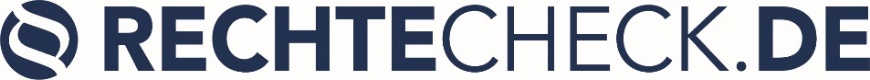 Musterbrief für ein Auskunftsersuchen nach § 34 Bundesdatenschutzgesetz (BDSG)Nach § 34 BDSG haben Personen einen Anspruch darauf zu erfahren, welche Daten bei einem Unternehmen über sie gespeichert sind. Mit diesem Musterbrief können diese Informationen angefordert werden.Die Vorschrift schützt das Recht des Einzelnen auf informationelle Selbstbestimmung.Bei der Geltendmachung des Anspruchs sollten die Art der personellen Daten, über die Auskunft erteilt werden soll, näher im Musterbrief bezeichnet werden.Auf unserer Seite bieten wir auch zu anderen Themen eine Sammlung an Musterbriefen sowie weiterführende Informationen zum Datenschutz im Internet an.Über RECHTECHECKRechtecheck.de ist die digitale Schnittstelle zwischen hilfesuchenden Verbrauchern und engagierten Rechtsanwälten. Wir vermitteln Ihnen im Fall der Fälle einen erfahrenen Spezialisten, der Sie berät und Ihre Rechte für Sie durchsetzt. In vielen Fällen inklusive kostenloser Erstberatung. Obendrein informieren wir regelmäßig, umfangreich und verständlich über die wichtigsten Verbraucherrechts-Themen. Hinter Rechtecheck steht das Team von Flugrecht.de mit der Erfahrung aus über 100.000 Verbraucherrechtsfällen seit 2011.HaftungsausschlussAlle zur Verfügung gestellten Formulare und Mustertexte sind unbedingt auf den Einzelfall hin anzupassen. Bei der Erstellung haben wir uns große Mühe gegeben. Trotz alledem können wir keinerlei Haftung dafür übernehmen, dass das jeweilige Dokument für den von Ihnen angedachten Anwendungsbereich geeignet ist.Absender: Vorname Nachname, Straße/Hausnummer, PLZ/OrtAdressat:Name des UnternehmensAdresse des UnternehmensOrt, DatumAuskunftsersuchen nach § 34 BDSG Sehr geehrte Damen und Herren, hiermit bitte ich um Auskunft über• die zu meiner Person gespeicherten Daten, auch soweit sie sich auf die Herkunft dieser Daten beziehen,• den Empfänger oder die Kategorien von Empfängern, an die Daten weitergegeben werden,• den Zweck der Speicherung und • an welche Personen ggf. eine regelmäßige Übermittlung erfolgt.Sollten Sie weitere Angaben oder Nachweise benötigen, um die Anfrage bearbeiten zu können, bitte ich um Rückmeldung. Mit freundlichen Grüßen Unterschrift